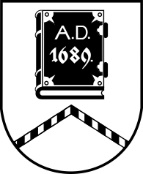 ALŪKSNES NOVADA PAŠVALDĪBAZEMES LIETU KOMISIJADārza iela 11, Alūksne, Alūksnes novads, LV – 4301, tālrunis 64381496, e-pasts dome@aluksne.lvSĒDES PROTOKOLSAlūksnē2023. gada 14. septembrī						                      	       Nr. 34Sēdi sāk plkst. 14.00, sēdi beidz plkst. 15.00Sēdi vada: Zemes lietu komisijas priekšsēdētāja Agnese FORSTERESēdi protokolē: Centrālās administrācijas domes sekretāre Everita BALANDESēdē piedalās:Agnese FORSTEREIlze KALNIŅA	Ināra KAPULINSKASandra SMILDZIŅA  Sēdē nepiedalās:Inese RANDA - pārejoša darbnespējaDarba kārtība:[..]Sēde pasludināta par slēgtu. Darba kārtība, pieņemtie lēmumi un sēdes protokolā fiksētā sēdes dalībnieku diskusija netiek publiskota, pamatojoties uz Pašvaldību likuma 27.panta ceturto daļu.Sēdē izskatīti:6 jautājumi par darījumu ar lauksaimniecības zemi. Visos gadījumos izsniegtas izziņas par piekrišanu lauksaimniecības zemes iegūšanai īpašumā.2 jautājumi par zemes ierīcības projekta apstiprināšanu.Abos gadījumos pieņemti lēmumi apstiprināt zemes ierīcības projektus.Sēdi beidz plkst. 15.00Sēdi vadīja 									A.FORSTERE	Sēdi protokolēja								E.BALANDEKomisijas locekļi								I.KALNIŅAI.KAPULINSKAS.SMILDZIŅA